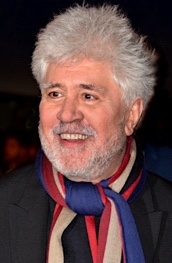 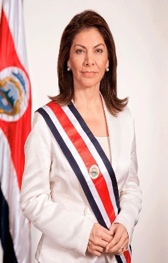 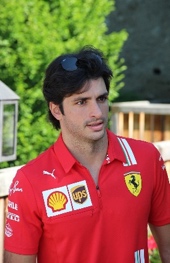 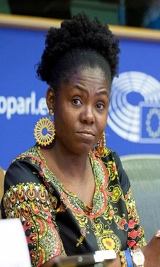 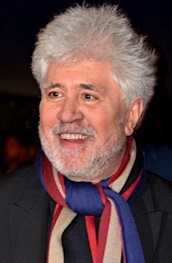 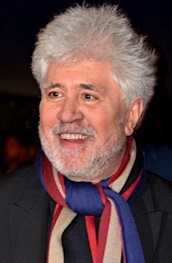 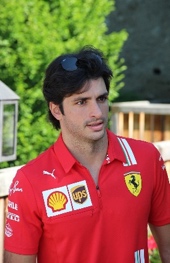 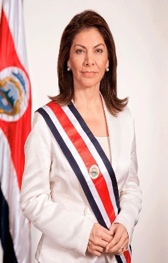 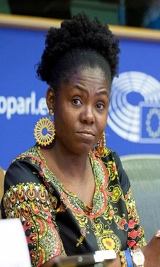 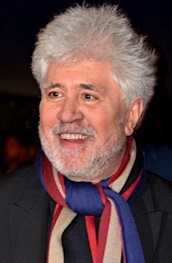 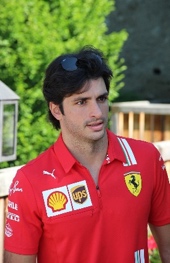 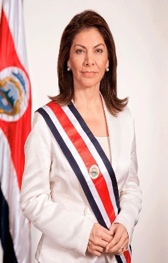 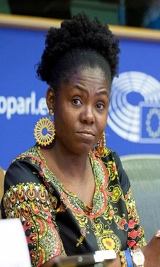 d